ТЕМА: БИОСФЕРА, ЕЁ ГРАНИЦЫ 6 классУчитель географии первая категорияМАОУ СОШ №21Недовесова Наталья НиколаевнаТип урока - изучение нового материала Цель:Рассмотреть сведения учащихся об оболочках Земли; дать понятия о биосфере, как одной из оболочек земного шара, широтной зональности, высотной поясности.развивать навыки работы с учебником, учить находить взаимосвязь между различными компонентами природы; работать над формированием логического мышления, развивать речь учащихся.Воспитывать интерес к изучению предмета, желание познавать окружающий мир.Орг. моментСообщение темы и целей урокаЧто такое биосфераГраницы биосферыРазнообразие живых организмовКакие условия влияют на распространение организмов на ЗемлеШиротная зональностьВысотная поясностьЗакрепление Домашнее заданиеII Прежде, чем мы приступим к изучению новой темы, давайте вспомним, какие оболочки Земли вы уже изучили? (литосфера, атмосфера, гидросфера).Сегодня на уроке мы начнём изучение ещё одной оболочки Земли- БИОСФЕРЫ. Изучение биосферы мы начнём с главного слова, которое является составной частью этой оболочки, а что это за слово, вы назовёте , разгадав ребус на доске.Это слово-ЖИЗНЬ. Как вы думаете, почему со слова жизнь мы начинаем изучение с новой темы? («био»-жизнь, биосфера изучает всё живое).Сегодня мы сделаем 6 шагов на пути изучения биосферы. И с каждым шагом вы будете получать новые знания. Давайте же посмотрим, что нас ожидает на пути:ШАГ1. Что такое биосфера ШАГ2. Границы биосферы ШАГЗ. Разнообразие живых организмовШАГ4. Какие условия влияют на распространение организмов на Земле ШАГ5. Широтная зональность ШАГ6. Высотная поясностьКроме того, мы познакомимся с новыми понятиями, такими как: биосфера, широтная зональность, высотная поясность.А ещё мы узнаем, какой вклад в изучение биосферы внесли учёные: Эрнест Зюсс, Владимир Иванович Вернадский, Александр Гумбольдт.Итак, вы уже не раз сталкивались с таким понятием, как биосфера. Как бы вы своими словами дали определение, что такое биосфера?Биосфера - своеобразная оболочка Земли, в которой обитают живые организмы.Так, в 1875 году австрийский учёный Э. Зюсс назвал биосферой ту часть земного пространства, в которой существует жизнь.Учение о биосфере создал русский учёный В.И. Вернадский. Давайте послушаем сообщение о В.И. Вернадском, а в тетрадь вы запишите основные понятия, интересные факты, которые вам запомнятся, и научные достижения Владимира Ивановича.Сообщение учащегося о В.И. Вернадском. Давайте проверим, что вы записали.Ещё одним достижением Вернадского является то, что он дал определение верхней и нижней границы биосферы.Верхняя граница определяется озоновым слоем, расположенным в атмосфере на высоте 20 км от поверхности Земли. Нижняя граница проходит на глубине 3 км в земной коре.3. Давайте ещё раз вспомним, какое ключевое слово лежит в основе биосферы? (жизнь)Значит, что изучает биосфера? (живые организмы) А много ли живых организмов обитает на Земле?Одновременно с человеком на Земле живёт несколько миллионов живых организмов. Разделим все живые организмы на четыре группы, для этого обратимся к учебнику стр.142 абз. 1.БИОСФЕРА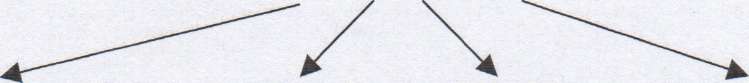        РАСТЕНИЯ                ЖИВОТНЫЕ     ГРИБЫ           БАКТЕРИИ Физ. минутка4. Мы определили, что в состав биосферы входят четыре группы живых организмов. Как вы думаете, одинаково ли распространены эти обитатели биосферы в разных уголках земного шара? Почему? (в разных уголках земного шара различные природные условия, или условия существования)Давайте выясним, какие условия необходимы для жизни животных и растений. Учебник стр. 143 абз. 2 (температура, влажность, свет) Какие области на Земле имеют наиболее благоприятные условия для существования? (ближе к экватору)Наименее благоприятные? (у полюсов)Мы выяснили, что при движении от экватора к полюсу или наоборот природные условия изменяются. Это сказывается не только на разнообразии животного мира, но и растительного. Смена растительных сообществ связана с таким понятием, как ШИРОТНАЯ ЗОНАЛЬНОСТЬ.Прочитайте текст учебника стр.143 разд.З «Широтная зональность»,затем дайте определение этого явления, пользуясь формулой:Определение = ключевое слово + существенные признакиШиротная зональность - смена природных зон, связанная с изменением/соотношения тепла и влаги от экватора к полюсам.Задание. 1. В этом же тексте найдите, какие природные зоны выделяют.2. Рабочая тетрадь стр.80 № 2а). С помощью учебника стр.144 рис.93 перечислить природные зоны России при движении с севера на юг.Природные зоны отчётливо прослеживаются на равнинах. В горах соотношение тепла и влаги меняется с высотой. Как? (температура понижается, осадки увеличиваются)Смена растительных зон в горах называется высотная поясность.Открыл её и описал немецкий географ А. Гумбольдт во время своего путешествие в Южную Америку. В тетради сделайте записи научных достижений А.Гумбольдта. Сообщение учащегося о А. Гумбольдте. III Закрепление.Давайте вспомним всё новое, что мы узнали за урок. Определить какие из предложений верные, а какие нет.   Нижняя граница биосферы располагается на границе мантии и земной коры. (-)Первыми на Земле появились животные. (-)Условия существования организмов зависят от температуры, влажности и света. (+)Главная причина широтной зональности - изменение соотношения тепла и влаги. (+)Главная причина высотной поясности -увеличение количества осадков. (-) Домашнее заданиеПараграф 46 (прочитать, ответить на вопросы) Рабочая тетрадь стр.80 № 1,2.